		                 	OŚWIADCZENIE           O WYRAŻENIU ZGODY NA PRZESYŁANIE KORESPONDENCJI                                                                                                                                                                                                                                                                                                             DROGĄ ELEKTRONICZNĄ………………………………………………………………………………………… Imię i nazwisko oraz numer działki………………………………………………………………………………………….Adres zamieszkania Wyrażam zgodę na przesyłanie przez POLSKI ZWIAZEK DZIAŁKOWCÓW STOWARZYSZENIE OGRODOWE W WARSZAWIE RODZINNY OGRÓD DZIAŁKOWY „ELEKTRON” W SZCZAKACH korespondencji drogą elektroniczną na poniższy adres e-mail:………………………………………………………………………………………….Jednocześnie zobowiązuję się w razie zmiany adresu e-mail lub adresu zamieszkania do pisemnego powiadomienia ROD „ELEKTRON” w Szczakach.Oświadczam, że wyrażam zgodę na przetwarzanie moich danych osobowych dla celów związanych z kierowana do mnie korespondencją. Jednocześnie zastrzegam sobie prawo wycofania niniejszego oświadczenia, w wyniku czego ROD „ELEKTRON” utraci prawo do przesyłania korespondencji drogą elektroniczną, począwszy od dnia następnego po otrzymaniu zawiadomienia o wycofaniu oświadczenia.……………………….                                                 …………………………………….Data                                                                                Podpis składającego oświadczenie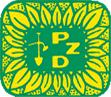 POLSKI ZWIĄZEK DZIAŁKOWCÓW stowarzyszenie ogrodowe w WarszawieRODZINNY OGRÓD DZIAŁKOWY „ELEKTRON”w Szczakach ul Mrokowska 84     05-504 ZłotokłosNIP  521-30-46-543Sąd Rejonowy dla m.st.Warszawy KRS nr 0000293886www.elektron-szczaki.pl;   zarzad@elektron-szczaki.pl  tel. 22 726 97 47